FÓTI KÖZÖS ÖNKORMÁNYZATI HIVATALGAZDASÁGI OSZTÁLYAAdócsoport2151 FÓT, Vörösmarty tér 1.Telefon: 27/ 535-385, 535-395 9130 mellékFax: /27/ 358-232Fax: /27/ 358-232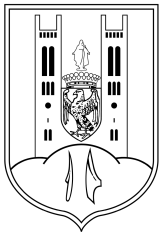 ÁTVEZETÉSI / VISSZAUTALÁSI KÉRELEMNév/:………………………………………………………..........................................................Cím/:........................................................……………………………………………………….szám alatti adózó (adószám/adóazonosítójel:……………………..……………………………) kérem a tisztelt hivatalt, hogy a ……………………………………számlá(i)mon mutatkozó  …………. …...- Ft túlfizetésemből*:……………….- Ft-ot a 11784009-15731096-02440000 számú építményadó számlára……………….- Ft-ot a 11784009-15731096-02510000 számú telekadó számlára……………….- Ft-ot a 11784009-15731096-03540000 számú iparűzési adó számlára……………….- Ft-ot a 11784009-15731096-03470000 számú illeték beszedési számlára……………….- Ft-ot a 11784009-15731096-03780000 számú késedelmi pótlék számlára……………….- Ft-ot a 11784009-15731096-03610000 számú bírság számlára……………….- Ft-ot a 11784009-15731096-03920000 számú talajterhelési díj számlára……………….- Ft-ot a 11784009-15731096-04400000 számú idegen bevételek számlára……………….- Ft-ot a 11784009-15731096-0880000 számú egyéb bevételek számlára……………….- Ft-ot a 11784009-15731096-08970000 számú gépjárműadó számlára……………….- Ft-ot a 11784009-15731096-10050006 számú mezőőri járulék számláraátvezetni szíveskedjenek.………………..- Ft-ot kérem fenti lakcímre vagy az alábbi bankszámlára visszautalni szíveskedjenek:		Bankszámla tulajdonos neve:…………………………………………………………………..Bankszámlaszáma:……………………………………………………………………………..(A 2017. évi CL. törvény 66.§ (3) bekezdésében meghatározott bankszámlaszám adható meg.)Büntetőjogi felelősségem tudatában kijelentem, hogy a kérelmen közölt adatok valósak.Fót,  …………………………………			                                                                                           ………………………………….                                                                                                  Aláírás*A 2017. évi CL. törvény3. melléklet II. alapján „Az önkormányzati adóhatóság az adónemben túlfizetésként fennálló, ezer forintot el nem érő adót nem téríti vissza, azt a jövőben esedékes – az önkormányzati adóhatóságnál nyilvántartott – adóra, egyéb közteherre számolja el.”N Y I L A T K O Z A TVisszautalás esetén kitöltendő! Nyilatkozom, hogy a mai napon az állami adóhatóságnál, és más adóhatóságnál (vámhatóságnál) tartozásom, illetve adók módjára történő köztartozásom van/nincs. (megfelelőt kérjük aláhúzni)Összege:...........................................Fót, ...............év............hó..........nap.                 	aláírás: ...................................................                                                            adószám/ adó azonosító szám:......................................Amennyiben a nyilatkozat valótlan adatokat tartalmaz, az adózás rendjéről szóló 2017. évi CL. törvény 220. §. alapján a magánszemély adózó 200 ezer forintig, más adózó 500 ezer forintig terjedő mulasztási bírsággal sújtható.A hiányosan kitöltött nyilatkozatot az adóhatóság nem tudja elfogadni!Hivatal tölti ki!Az ügyfél számláját megvizsgáltam, általunk nyilvántartott hátraléka és adók módjára behajtandó köztartozása nincs. Kérelmének helyt adok a 2017.évi CL. törvény 74.§ (2) alapján. ………………………………..	……………………………                      Ügyintéző		                         Utalványozó                            